  D.K.M. COLLEGE FOR WOMEN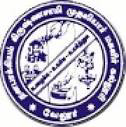  (AUTONOMOUS)Affiliated to Thiruvalluvar University Sainathapuram, Vellore – 632 001Website: www.dkmcollege.ac.inSELF STUDY REPORT – SUPPORTING DOCUMENT7.1.1: Measures initiated by the Institution for the promotion of gender equity during the last five years                              DETAILS OF MEN PARTICIPANTS IN RESEARCH FORUM      MATHEMATICS     CHEMISTRY    COMMERCE    HISTORY     ZOOLOGY    ENGLISH     MICROBIOLOGY                         COMPUTER SCIENCE    TAMIL 